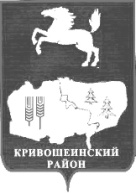 АДМИНИСТРАЦИЯ КРИВОШЕИНСКОГО РАЙОНАПОСТАНОВЛЕНИЕ02.10.2017                                                                                                                 № 456 с. КривошеиноТомской областиО внесении изменений в Постановление Администрации Кривошеинского района  от 23.03.2015 № 170 «Об утверждении Положения о муниципальном   специализированном   жилищном фонде  Муниципального образования Кривошеинский район В целях приведения в соответствии с требованиями действующего  законодательства, ПОСТАНОВЛЯЮ:1. Внести  в приложение № 1 к постановлению Администрации  Кривошеинского района  от 23.03.2015  № 170 «Об утверждении Положения о муниципальном  специализированном жилищном фонде  Муниципального образования Кривошеинский район  (далее - Постановление) следующие изменения:1.1.   раздел 1. «Общие положения» дополнить пунктом 1.8. следующего содержания: «1.8.  К жилым помещениям специализированного жилищного фонда муниципального образования Кривошеинский район относятся  служебные жилые помещения.»;1.2. раздел 2. «Учет граждан, нуждающихся в жилых помещениях специализированного жилищного фонда» изложить в новой редакции: «2.1. Жилые помещения специализированного жилищного фонда предоставляются отдельным категориям граждан и членам их семьи, признанных жилищной комиссией нуждающимися в жилых помещениях специализированного жилищного фонда.2.2. Нуждающимися в жилых помещениях специализированного жилищного фонда муниципального образования Кривошеинский район признаются граждане и члены их семьи, не обеспеченные жилыми помещениями в соответствующем населенном пункте по месту их трудоустройства (не имеющие жилые помещения на праве собственности, по договору социального найма, найма специализированного жилищного фонда, договора безвозмездного пользования) из числа следующих категорий: а) лица, замещающие  выборные муниципальные должности и должности муниципальной службы в органах местного самоуправления; б) специалисты, приглашенные на работу по специальности и заключившие трудовой договор с органом местного самоуправления или муниципальным учреждением, предприятием.»;1.3.  пункты 3.1. и 3.7. раздела 3 «Порядок учета граждан, нуждающихся в жилых помещениях специализированного жилищного фонда»  изложить в новой редакции:«3.1. Учет граждан, нуждающихся в жилых помещениях специализированного жилищного фонда муниципального образования Кривошеинский район (далее - нуждающиеся в жилых помещениях), осуществляется на основании заявления гражданина о принятии на учет.3.7. Администрация Кривошеинского района в течение трёх рабочих дней со дня принятия жилищной комиссией решения о принятии на учет или об отказе в принятии на учёт выдает или направляет гражданину, подавшему соответствующие заявление Распоряжение Администрации  Кривошеинского района о принятии его на учёт или об отказе в принятии на учёт.»1.4. раздел  4 « Порядок формирования Списка детей – сирот и детей, оставшихся без попечения родителей, лиц из числа детей – сирот и детей, оставшихся без попечения родителей, которые подлежат обеспечению жилыми помещениями на территории Кривошеинского района» исключить; 1.5. пункты 5.2 и 5.3.  раздела 5 «Предоставление жилых помещений специализированного жилищного фонда» изложить в новой редакции:«5.2. Решение жилищной комиссии о предоставлении специализированного жилого помещения является основанием для заключения договора найма служебного жилого помещения (Приложение № 3 к настоящему постановлению).»«5.3. Служебные жилые помещения предоставляются во владение и пользование для временного проживания (на срок действия трудового договора или срок исполнения полномочий) за плату по договору найма служебного жилого помещения (	Приложение № 3 к настоящему постановлению) категориям граждан и членам  их семей, указанным в разделе 2 настоящего Положения.»;1.6. пункт 6.3.  раздела 6 «Особенности предоставления служебных жилых помещений  специализированного жилищного фонда»  исключить.1.7. раздел 7 «Особенности предоставления жилых помещений для детей – сирот и детей, оставшихся без попечения родителей, лиц из числа детей – сирот и детей, оставшихся без попечения родителей» исключить;1.8. в пункте 8.1. раздела 8 «Контроль за использованием и сохранностью специализированного жилого фонда» слово «ежеквартально» заменить  словом «ежегодно».	2.  Настоящее     постановление    вступает   в   силу    с    даты   его   официального опубликования.	3. Разместить настоящее постановление на официальном сайте муниципального образования Кривошеинский район в сети «Интернет» http://kradm.tomsk.ru  и опубликовать в  газете «Районные Вести».	4. Контроль за исполнением   настоящего  постановления  возложить   на Первого заместителя Главы Кривошеинского района.Глава Кривошеинского района                                            		               С.А. Тайлашев(Глава Администрации)Наталья Валерьевна Костенко (8-38-251) 2-11-81ПрокуратураРедакцияСибиряковКостенко-2